АДМИНИСТРАЦИЯ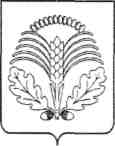 ГРИБАНОВСКОГО МУНИЦИПАЛЬНОГО РАЙОНАВОРОНЕЖСКОЙ ОБЛАСТИ  ПОСТАНОВЛЕНИЕот 07.07.2021г. №1643     пгт ГрибановскийО признании утратившими силу некоторых постановлений администрации  Грибановского муниципального района Воронежской области Руководствуясь пунктом 3 статьи 269.2 Бюджетного кодекса РФ администрация Грибановского муниципального района Воронежской области  п о с т а н о в л я е т:      	1. Признать утратившими силу:- постановление администрации  Грибановского муниципального района Воронежской области от 20.03.2018г.  №114 «Об утверждении Стандарта осуществления внутреннего муниципального финансового контроля  администрации Грибановского муниципального района Воронежской области»;-  постановление администрации  Грибановского муниципального района Воронежской области от 21.06.2019г.  №288 «Об утверждении Порядка осуществления полномочий по внутреннему муниципальному финансовому контролю  администрации Грибановского муниципального района Воронежской области»; - постановление администрации  Грибановского муниципального района Воронежской области от 27.03.2020г.  №165 «О внесении дополнений в Порядок осуществления полномочий по внутреннему муниципальному финансовому контролю  администрации Грибановского муниципального района Воронежской области».                                                 	2.  Контроль за исполнением настоящего постановления оставляю за собой. 	 Глава  администрации                                                                          муниципального района                                                          С.И. Ткаченко  